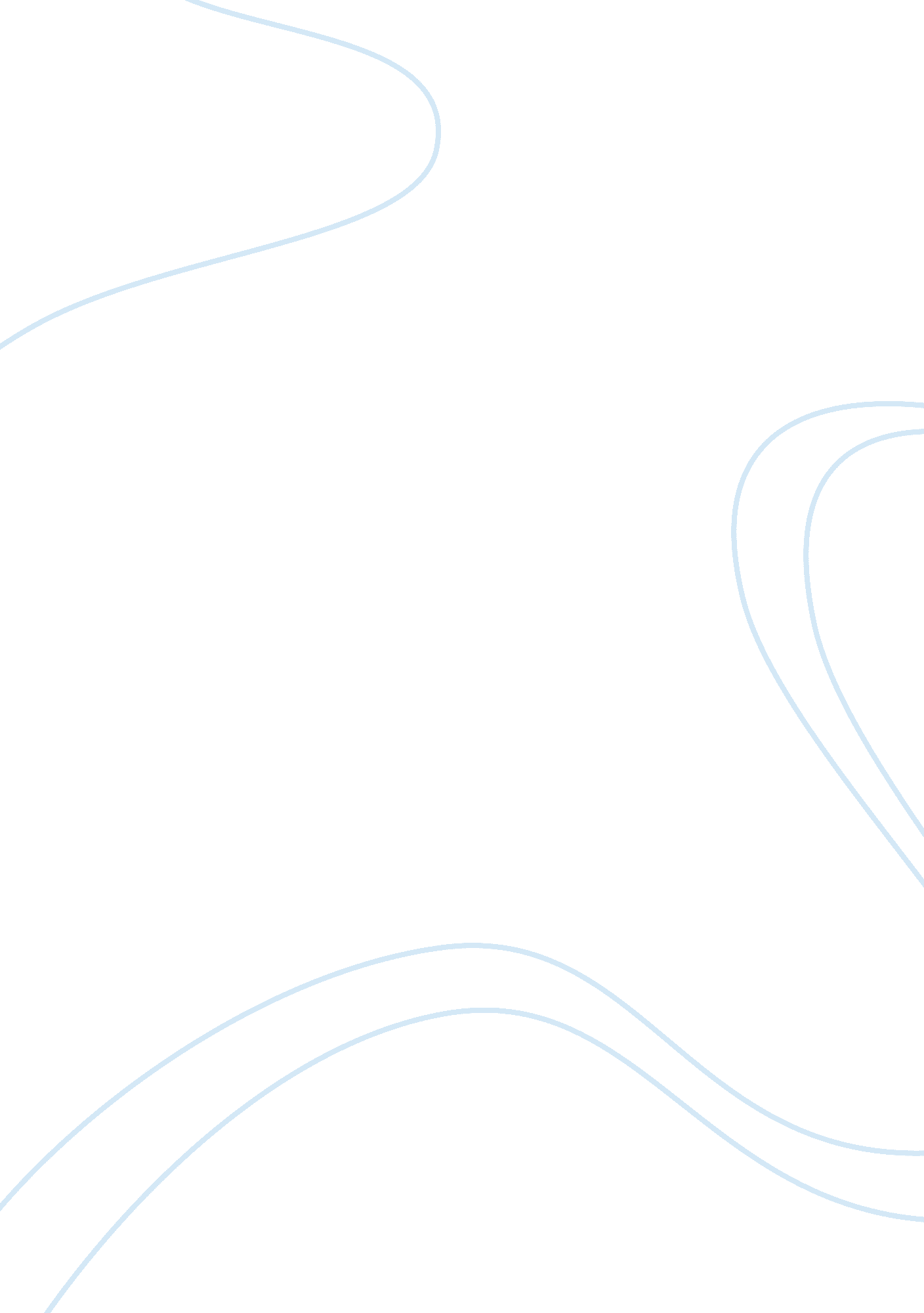 Digital natives and social media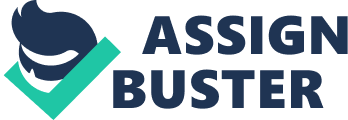 Abstract emma Conference 2013  Bournemouth University      Digital Natives and Social Media  An Empirical Study about the Importance of Social Media and its Impact on  Media Communication Author(s)  Prof. Dr. Mike Friedrichsen  Stuttgart Media University  Media Business and Media Economics[email protected]? stuttgart. de (email for correspondence! )    Prof. Dr. Wolfgang Muhl? Benninghaus  Humboldt? University Berlin  Department Cultural Studies/Arts  wolfgang. muehl?[email protected]hu? berlin. de 1 Digital Natives and Social Media An Empirical Study about the Importance of Social Media and its Impact on Media  Communication  Keywords:  Digital Natives, Social Media, Social Networking, Media Communication, Flow of  Information, Use of Social Media  Digital  Natives  are  the  generation  born  during  or  after  the  general  introduction  of  digital  technology. While  individuals  from  elder  generations  recall  organizing,  planning  and  interacting  with  one  another  without  mobile  devices,  computers  or  the  Internet,  Digital  Natives have been using these technologies since their early years. They are the same, but  different to previous generations. Digital  Natives  have  an  inherent  understanding  of  digital  technologies,  as  they’ve  been  integrated into their lives since early childhood. They are part of a tech? savvy generation at  the  forefront  of  technological  progress  and  want  to  be  connected  when  they  wish,  from  anywhere. Now graduated from secondary education, the first generation of Digital Natives  is entering the working world – and transforming it at a fast pace. Technology  has  been  integrated  into  the  lives  of  Digital  Natives 